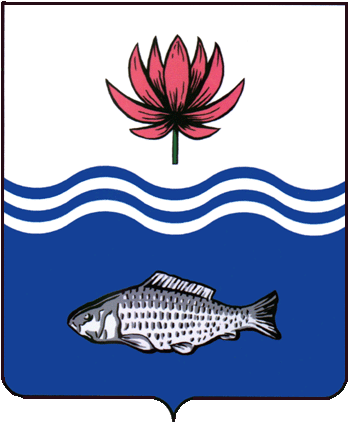 АДМИНИСТРАЦИЯ МО "ВОЛОДАРСКИЙ РАЙОН"АСТРАХАНСКОЙ ОБЛАСТИПОСТАНОВЛЕНИЕО разделе земельного участка, расположенногопо адресу: Астраханская область, Володарскийрайон, п. Володарский, ул. Спортивная, 6 «л»В соответствии со ст. 11.3. Земельного Кодекса Российской Федерации, рассмотрев обращение Альбекова А.Г., администрация МО «Володарский район»ПОСТАНОВЛЯЕТ:1.Утвердить схему раздела земельного участка с целью образования земельного участка путем раздела с сохранением измененного земельного участка из категории «земли населенных пунктов» с кадастровым номером 30:02:060104:2063, расположенного по адресу: Астраханская область, Володарский район, п. Володарский, ул. Спортивная, 6 «л». Образуемый земельный участок располагается в территориальной зоне - зона застройки индивидуальными жилыми домами (Ж1), вид разрешенного использования земельного участка - для ведения личного подсобного хозяйства.2.Образовать земельный участок площадью 520 кв.м., из категории «земли населенных пунктов», присвоить адрес: Астраханская область, Володарский район, п. Володарский, ул. Спортивная, 6 «л».3.Контроль за исполнением настоящего постановления оставляю за собой.И.о. заместителя главы по оперативной работе                                                      Н.С. Беккуловаот 20.02.2020 г.N 235